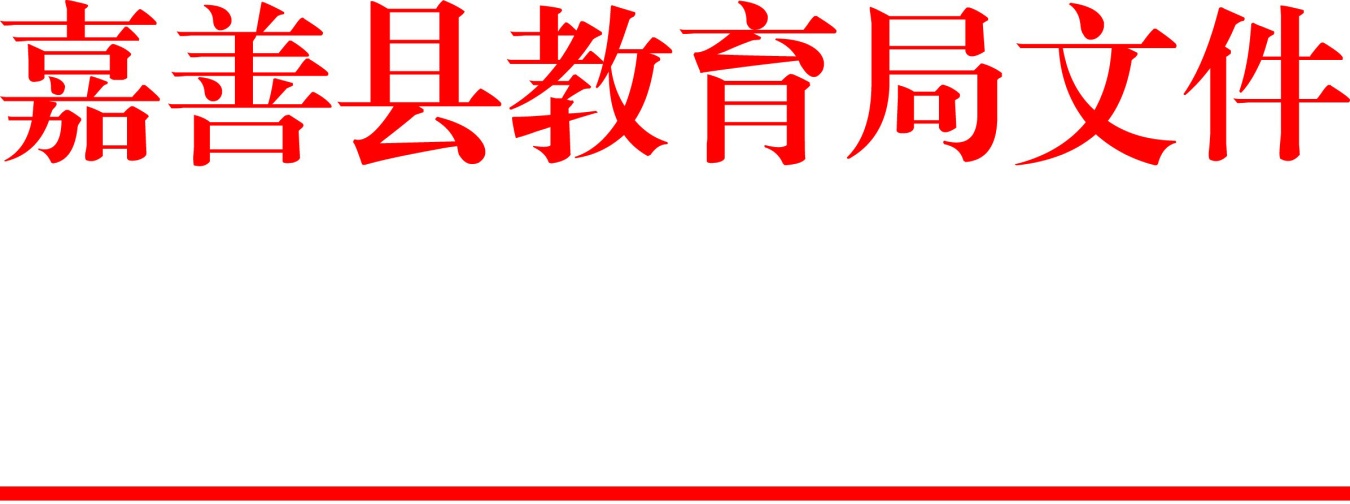 善教人〔2021〕52号嘉 善 县 教 育 局2021年嘉善县公开招聘教师公告局属各中小学（单位）、幼儿园、成人学校、各民办学校：根据国务院《事业单位人事管理条例》和《浙江省事业单位公开招聘人员暂行办法》（浙人才〔2007〕184号）文件的有关规定，结合嘉善县教育事业发展需求，现将2021年面向社会公开招聘教师具体事项公告如下。一、招聘计划公开招聘中职教师6名，小学教师36名，合计42名（详见附件1）二、招聘条件（一）基本条件1.具有中华人民共和国国籍，拥护党的路线、方针、政策2.具有与履行招聘岗位职责相适应的政治思想、职业道德、业务知识水平和教育教学能力。3.符合招聘岗位所需的专业和学历等要求。4.年龄在35周岁以下（1986年6月30日后出生）。（二）具体条件1.具有嘉善县户籍且必须同时符合以下条件：（1）具有全日制普通高校本科及以上学历； （2）具有与招聘学段、学科相匹配的教师资格证书。2. 具有嘉善县户籍或嘉善籍生源且必须同时符合以下条件：（1）2021届全日制普通高校师范类应届毕业生；（2）已取得教师资格证的，按教师资格证书所列任教学科确定应聘学科；未取得教师资格证书的，按所学专业确定应聘学科。三、招考程序坚持德才兼备和公开、平等、竞争、择优的原则，实行公开招聘。（一） 报名报名采用现场报名（不接受网上、信函、电话等方式报名），如确有特殊情况本人不能前来报名的，可以委托亲属前来报名，并提供上述所需材料和受委托亲属的身份证原件和复印件，以及委托人签署的授权委托书。1.报名时间和地点（1）报名时间：2021年5月 15日，上午8：30～11：00，下午13：30～16：30；（2）报名地点：浙江广播电视大学嘉善学院（人民大道315号）。2.报名所需材料（1）报名登记表一份（附件2）；（2）毕业证书原件及复印件（应届毕业生学籍证明和成绩单原件）；（3）居民身份证原件及复印件；（4）近期一寸证件照1张；（5）户口簿或户籍证明原件及复印件；（6）有教师资格证书要求的须提供教师资格证书原件及复印件。3.报名资格确认县教育局对报名对象所提交的材料当场进行资格初审（复审在三个工作日内完成，凡经复审条件不符合的应聘对象，教育局将电话告知）。报名人数不得低于招聘计划人数的3倍。不到规定比例的，取消或相应核减招聘计划。4.领取准考证符合条件的应聘对象于2021年5月20日、21日到嘉善县教育局（人民大道881号）一楼领取准考证。考试时必须出示身份证、准考证，否则不得参考。（二）考试由县教育局统一组织考试，考试由笔试和面试组成，满分均为100分。按笔试成绩占50％，面试成绩占50％计算取得综合成绩，综合成绩、面试成绩最低分数线为60分，不足60分的自然淘汰。1.时间和地点 （1）时间：2021年5月22日9:00—10:30。（2）地点：嘉善信息技术工程学校。2.笔试笔试为闭卷形式，满分100分。测试内容为学科专业知识。考试时间90分钟。3.面试根据各招考岗位报考人员笔试成绩，按1:3比例从高分到低分确定面试对象。面试时间： 2021年5月29日。面试地点：嘉善信息工程技术学校。（3）面试形式和内容：面试为试讲（模拟上课）和专家提问，中职学校内容为现用职高二年级教材、小学内容为现用六年级教材。主要考察应聘对象把握教学内容、实施教学设计、组织课堂教学的能力以及专业水平、教师的基本素养和潜质等，时间为15分钟。对报考音乐、体育学科的，还需进行术科测试，主要考察应聘对象的专业技能，试讲成绩、术科成绩各占面试成绩的50%。4.成绩确认。综合成绩=笔试成绩×50%+面试成绩×50%。5.成绩公告。笔试面试成绩均发布在嘉善县政府信息公开网http://www.jiashan.gov.cn/col/col1229418779/index.html的法定主动公开内容栏。（三）体检在按学段、学科岗位划定的面试成绩、综合成绩合格分数线以上人员中，按高分到低分以招聘计划人数1：1的比例确定体检、考察对象（综合成绩并列的，按笔试成绩高的优先）。如果面试成绩、综合成绩合格分数线以上的人数少于计划招聘人数，招聘计划数相应核减或取消。体检工作参照人社部、原卫生部、国家公务员局《关于进一步做好公务员考试录用体检工作的通知》（人社部发〔2012〕65号）执行。体检按人社部、国家卫计委、国家公务员局《关于修订〈公务员录用体检通用标准（试行）〉及〈公务员录用体检操作手册（试行）〉有关内容的通知》（人社部发〔2016〕140号）执行。体检合格者确定为考核对象。应聘人员不按规定的时间、地点参加体检，视作放弃。（四）考察考察工作参照国家公务员局《关于做好公务员录用考察工作的通知》（国公局发〔2013〕2号）进行。考察不合格的不予聘用。报考人员放弃体检或体检不合格、考察结论为不宜录用为事业编制在职教师的、不能在规定时间提供报考所需相关证明文件及其他材料、在拟录用人员名单公示前放弃录用资格的，由县教育局在相应岗位面试合格人员中按总成绩从高分到低分递补。（五）公示对经考试、体检、考察合格的对象，由县教育局在嘉善县政府信息公开网http://www.jiashan.gov.cn/col/col1229418779/index.html法定主动公开内容栏进行公示，时间为5个工作日。（六）选择学校符合聘用条件的人员，根据考试综合成绩，由考生按高分到低分（综合成绩并列的，以笔试成绩高的优先）从报名的岗位中自主选择所对应的招聘学校，具体时间另行通知。（七）聘用对符合聘用条件的人员，按聘用审批程序办理聘用手续。经县人力社保部门核准后，应在2021年7月30日前凭档案到嘉善县教育局人事科报到。对无正当理由逾期不报到或者档案不能按期提交者，作自动放弃处理。2021届未取得教师资格证的师范毕业生，需在2021年12月31日前取得相应学段、学科的教师资格证，否则解除聘用合同。学校在2021年8月25日前按《浙江省事业单位人员聘用制度试行细则》（浙政办发〔2004〕117号）文件的规定与聘用人员签订聘用合同，办理聘用手续，试用期六个月。四、其它事项1.应聘人员不得报考与招聘单位有《浙江省事业单位公开招聘人员暂行办法》第三十条所列回避情形的岗位。2.如发现在本次教师招聘过程中作弊、提供的材料不实、弄虚作假的或毕业时不符合本招聘条件的，取消聘用资格。3.经公示后，如有应聘对象自动放弃资格的不再递补。4.凡被聘用者，在嘉善县教育系统的服务期须不少于五年。5.本次招聘教师，县教育局不举办也不委托任何机构举办相应的辅导培训班。社会上如出现针对本次考试的辅导培训班、辅导网站、复习资料、出版物、上网卡等，均与嘉善县教育局无关。6.本简章的解释权属嘉善县教育局。7.公开招聘联系电话：0573－89102615或89102539（工作时间）。8.监督投拆电话：0573-89102150。附件： 1.2021年嘉善县教师招聘信息2. 2021年嘉善县教师招聘登记表                                 嘉善县教育局                                2021年4月30日附件1：2021年嘉善县教师招聘信息附件2：2021年嘉善县教师招聘登记表                                                  编号： NO. X2021            （此页无正文）━━━━━━━━━━━━━━━━━━━━━━━━━━抄送：市教育局，县委办，县人大办，县府办，县人力社保局。━━━━━━━━━━━━━━━━━━━━━━━━━━嘉善县教育局办公室            2021年4月30日印发━━━━━━━━━━━━━━━━━━━━━━━━━━序号岗位代码岗位（人数）招聘学校1301中职语文（4人）嘉善中等专业技术学校2人、嘉善信息技术工程学校2人。2302中职数学（2人）嘉善中等专业技术学校1人、嘉善信息技术工程学校1人。35011小学语文1（7人）实验小学1人、城西小学1人、惠民小学1人、大通小学1人、大舜小学1人、里泽中心学校（小）1人、大云中心学校（小）1人。45012小学语文2（7人）城西小学1人、大舜小学2人、干窑小学1人、姚庄中心学校（小）1人、大云中心学校（小）1人、西塘小学1人。55013小学语文3（6人）城西小学1人、大舜小学1人、干窑小学1人、里泽中心学校（小）1人、姚庄中心学校（小）1人、大云中心学校（小）1人。65021小学数学1（6人）实验小学1人、城西小学1人、大通小学1人、干窑小学1人、天凝小学1人、姚庄中心学校（小）1人。75022小学数学2（6人）吴镇教育集团泗洲小学1、杜鹃小学1人、惠民小学1人、大舜小学1人、姚庄中心学校（小）1人、洪溪小学1人。8506小学音乐（2人）姚庄中心学校1人、陶庄小学1人。9507小学体育（2人）里泽中心校1人、丁栅中心校1人。应聘岗位岗位代码岗位代码照片姓  名性别民族民族籍贯籍贯照片出生年月毕业院校毕业院校毕业院校毕业院校照片毕业时间全日制学历全日制学历所学专业所学专业照片是否师范类教师资格种类　教师资格种类　教师资格种类　身份证号码联系电话联系电话家庭
电话毕业生生源所在地通讯地址通讯地址有 无 回避 关 系    考生与招考单位领导人员有直系血亲、三代以内旁系血亲、近姻亲关系者请填写，如没有则填写无。未如实填写将影响考生录用，后果自负。    考生与招考单位领导人员有直系血亲、三代以内旁系血亲、近姻亲关系者请填写，如没有则填写无。未如实填写将影响考生录用，后果自负。    考生与招考单位领导人员有直系血亲、三代以内旁系血亲、近姻亲关系者请填写，如没有则填写无。未如实填写将影响考生录用，后果自负。    考生与招考单位领导人员有直系血亲、三代以内旁系血亲、近姻亲关系者请填写，如没有则填写无。未如实填写将影响考生录用，后果自负。    考生与招考单位领导人员有直系血亲、三代以内旁系血亲、近姻亲关系者请填写，如没有则填写无。未如实填写将影响考生录用，后果自负。    考生与招考单位领导人员有直系血亲、三代以内旁系血亲、近姻亲关系者请填写，如没有则填写无。未如实填写将影响考生录用，后果自负。学习简历（应从初中开始填写）符合相应的应聘条件  教育局资格初审意见同  意      单位（盖章）　          年   月   日同  意      单位（盖章）　          年   月   日同  意      单位（盖章）　          年   月   日同  意      单位（盖章）　          年   月   日同  意      单位（盖章）　          年   月   日同  意      单位（盖章）　          年   月   日教育局资格复审意见  教育局资格复审意见  教育局资格复审意见  教育局资格复审意见  同  意      单位（盖章）　          年   月   日同  意      单位（盖章）　          年   月   日同  意      单位（盖章）　          年   月   日同  意      单位（盖章）　          年   月   日